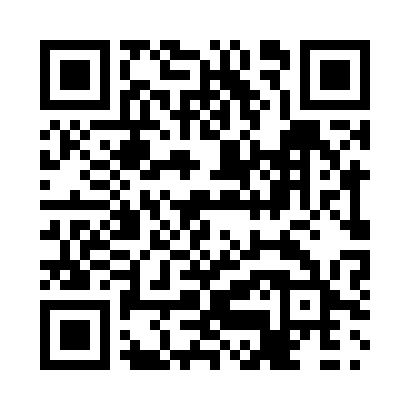 Prayer times for Locke Road, Prince Edward Island, CanadaMon 1 Jul 2024 - Wed 31 Jul 2024High Latitude Method: Angle Based RulePrayer Calculation Method: Islamic Society of North AmericaAsar Calculation Method: HanafiPrayer times provided by https://www.salahtimes.comDateDayFajrSunriseDhuhrAsrMaghribIsha1Mon3:245:281:216:479:1511:182Tue3:255:281:216:479:1411:183Wed3:255:291:226:479:1411:184Thu3:265:301:226:479:1411:175Fri3:275:301:226:469:1311:166Sat3:295:311:226:469:1311:157Sun3:305:321:226:469:1211:148Mon3:315:331:226:469:1211:139Tue3:335:341:236:469:1111:1210Wed3:345:351:236:459:1111:1011Thu3:365:351:236:459:1011:0912Fri3:375:361:236:459:0911:0813Sat3:395:371:236:459:0911:0614Sun3:415:381:236:449:0811:0515Mon3:425:391:236:449:0711:0416Tue3:445:401:236:439:0611:0217Wed3:465:411:246:439:0511:0018Thu3:475:421:246:429:0410:5919Fri3:495:431:246:429:0410:5720Sat3:515:441:246:419:0310:5621Sun3:535:451:246:419:0210:5422Mon3:555:471:246:409:0010:5223Tue3:565:481:246:408:5910:5024Wed3:585:491:246:398:5810:4825Thu4:005:501:246:388:5710:4726Fri4:025:511:246:388:5610:4527Sat4:045:521:246:378:5510:4328Sun4:065:531:246:368:5310:4129Mon4:085:551:246:368:5210:3930Tue4:095:561:246:358:5110:3731Wed4:115:571:246:348:5010:35